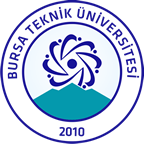 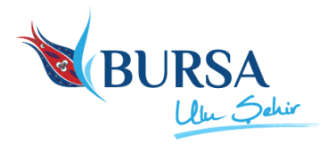 BURSA TEKNİK ÜNİVERSİTESİ                   FEN BİLİMLERİ ENSTİTÜSÜFEN BİLİMLERİ ENSTİTÜSÜ MÜDÜRLÜĞÜNE          Enstitünüz ……………………………………………….. Anabilim Dalı …………………………….. Bilim Dalı Yüksek Lisans/Doktora programından BTÜ Lisansüstü Eğitim Öğretim Yönetmeliğinin 11(2) nci maddesi uyarınca özel öğrenci statüsünde aşağıda belirtilen derslere kabul edilmem hususunda gereğini arz ederim.                                                                                                                                                                 Öğrenci Adı - Soyadı                                                                                                                                                  Tarih / İmzaDönemi               :20...../20….. Güz/Bahar YarıyılıAlınacak Dersin Kodu                                     Alınacak Dersin Adı1-2-EKLER: 1-Diploma onaylı sureti2-Transkript onaylı sureti3- İngilizce Dil Belgesi (İngilizce Ders Alacaklar İçin)FEN BİLİMLERİ ENSTİTÜSÜ MÜDÜRLÜĞÜNE          Enstitünüz ……………………………………………….. Anabilim Dalı …………………………….. Bilim Dalı Yüksek Lisans/Doktora programından BTÜ Lisansüstü Eğitim Öğretim Yönetmeliğinin 11(2) nci maddesi uyarınca özel öğrenci statüsünde aşağıda belirtilen derslere kabul edilmem hususunda gereğini arz ederim.                                                                                                                                                                 Öğrenci Adı - Soyadı                                                                                                                                                  Tarih / İmzaDönemi               :20...../20….. Güz/Bahar YarıyılıAlınacak Dersin Kodu                                     Alınacak Dersin Adı1-2-EKLER: 1-Diploma onaylı sureti2-Transkript onaylı sureti3- İngilizce Dil Belgesi (İngilizce Ders Alacaklar İçin)ÖZEL ÖĞRENCİ BAŞVURU FORMUForm Revizyon Tarihi: 08.12.2016Form No:G-8 